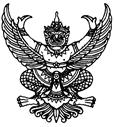 ประกาศองค์การบริหารส่วนตำบลคอนฉิม
เรื่อง มาตรการส่งเสริมความโปร่งใสในการจัดซื้อจัดจ้าง
 ********************* 		 เพื่อให้การจัดซื้อจัดจ้างของ องค์การบริหารส่วนตำบลคอนฉิม อำเภอแวงใหญ่ จังหวัดขอนแก่น เป็นไปตามหลักธรรมาภิบาลมี ความโปร่งใสตรวจสอบได้องค์การบริหารส่วนตำบลคอนฉิม จึงได้กำหนดมาตรการส่งเสริมความโปร่งใสในการจัดซื้อจัดจ้างดังนี้  		๑. ให้เจ้าหน้าที่ขององค์การบริหารส่วนตำบลคอนฉิม ซึ่งปฏิบัติหน้าที่เกี่ยวกับการจัดซื้อจัดจ้างดำเนินการเผยแพร่แผนการจัดซื้อจัดจ้างให้เป็น ไปตามพระราชบัญญัติการจัดซื้อจัดจ้างและการบริหารพัสดุภาครัฐ พ.ศ. ๒๕๖๐ และระเบียบกระทรวงการคลังว่าด้วยการจัดซื้อจัดจ้างและการบริหารพัสดุภาครัฐ พ.ศ. ๒๕๖๐  		๒. ให้เจ้าหน้าที่ขององค์การบริหารส่วนตำบลคอนฉิม ซึ่ง ปฏิบัติหน้าที่เกี่ยวกับการจัดซื้อจัดจ้างดำเนินการบันทึกรายละเอียดวิธีการและขั้นตอนการจัดซื้อจัดจ้างภาครัฐในระบบเครือข่ายสารสนเทศของกรมบัญชีกลางผ่านระบบจัดซื้อจัดจ้างภาครัฐด้วยอิเล็กทรอนิกส์ (Electronic Govenrmerit Procurement-e-GP) ตามวิธีการที่กรมบัญชีกลางาหนดแต่ละขั้นตอนดังนี้  	๑. จัดทําแผนการจัดซื้อจัดจ้าง 
 		2. หารายงานขอซื้อขอจ้าง
 		3. คําเนินการจัดหา 
 		๔. ขออนุมัติสั่งซื้อหรือจ้าง 
 		๕. การทําสัญญา 
 		6. การบริหารสัญญา  	3. ห้ามมิให้เจ้าหน้าที่ขององค์การบริหารส่วนตำบลคอนฉิม ซึ่งปฏิบัติหน้าที่เกี่ยวกับการจัดซื้อจัดจ้างเข้ามามีส่วนได้ส่วนเสียกับผู้ยื่นเสนอ หรือคู่สัญญาของทศองค์การบริหารส่วนตำบลคอนฉิม 	๔. ห้ามมิให้เจ้าหน้าที่เทศบาลตำบลแวงใหญ่ซึ่งปฏิบัติหน้าที่เกี่ยวกับการจัดซื้อจัดจ้างยอมให้ผู้อื่นอาศัยอำนาจหน้าที่ของตนหาผลประโยชน์ในการจัดซื้อจัดจ้างกับองค์การบริหารส่วนตำบลคอนฉิม มาตรการป้องกันและการแก้ไขปัญหาในการใช้ดุจพินิจ  	๕. ให้หัวหน้าหน่วยงานดูแลกำกับการปฏิบัติหน้าที่ของเจ้าหน้าที่ผู้ใต้บังคับบัญชาซึ่งปฏิบัติหน้าที่เกี่ยวกับการจัดซื้อจัดจ้าง 	จึงประกาศมาเพื่อทราบโดยทั่วกัน 	ประกาศ ณ วัน ที่ 23 เดือน มิถุนายน พ.ศ. ๒๕๖4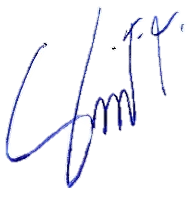   			      (นายสมบัติ  ชำกุล)                                 นายกเทศมนตรีตำบลแวงใหญ่